Bible Study Notes for:WHAT MUST I DO TO BE SAVED AND BECOME A CHRISTIAN? 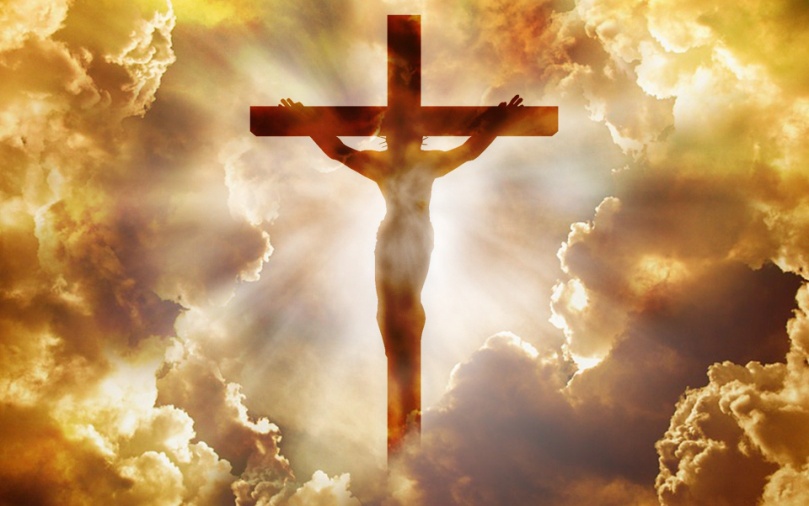 The Romans Road to Salvation – What is it?Simple Prayer for SalvationIt does not matter how big or small your sin may seem, sin has a high price tag. Romans 6:23, Romans 5:8Romans 6:23   King James Version23 For the wages of sin is death; but the gift of God is eternal life through Jesus Christ our Lord.Romans 5:8   King James Version8 But God commendeth his love toward us, in that, while we were yet sinners, Christ died for us.Not one of us can be granted entry into Heaven by our good works alone. The only way is through the Blood of Jesus.Jesus paid the price in full for all of our sins on a cruel cross. He took our blame and punished Himself for our wrong-doings. John 3:16 John 3:16   King James Version16 For God so loved the world, that he gave his only begotten Son, that whosoever believeth in him should not perish, but have everlasting life.Finally, you must place your full trust in Jesus Christ as your personal Savior. Romans 10:13 Romans 10:13  King James Version13 For whosoever shall call upon the name of the Lord shall be saved.If you’ve never asked Jesus Christ to be your personal Savior, you can do that right now! With Him in your heart, life will make a lot more sense. You could stop right now and sincerely pray something like this:

Lord Jesus, I believe in my heart and confess with my mouth that You are the Son of God and that God raised you from the dead. I believe that You died for my sin, and I know that I am a sinner, and I ask You now to be my personal Savior.  As honestly and sincerely as I know how, I’m placing my full trust in You alone, and I now accept Your gift of eternal life. Thank you for keeping Your promise! Amen.

You’ll never regret that decision! If you have just trusted Christ, we would love to know about your decision and offer our support to you via information on our website, prayers, and reference you to helpful Bible verses, in your new relationship with Jesus Christ!Top of FormBottom of FormThe Romans Road to salvation – What is it?The Romans Road to salvation explains how a person can come to faith in Jesus Christ. The Romans Road explains why we need salvation, how God provided salvation, how we can receive salvation, and the results of salvation.The Romans Road begins with acknowledging our human sinfulness. Romans 3:23  We have all done things that displease God (Ecclesiastes 7:20; Romans 3:10).The Romans Road then explains the consequences of sin. Romans 6:23   King James Version23 For the wages of sin is death; but the gift of God is eternal life through Jesus Christ our Lord.Romans 3:23   King James Version23 For all have sinned, and come short of the glory of God;Ecclesiastes 7:20   King James Version20 For there is not a just man upon earth, that doeth good, and sinneth not.Romans 3:10   King James Version10 As it is written, There is none righteous, no, not one:Next the Romans Road teaches how God has provided salvation in Romans 5:8   Romans 5:8  King James Version8 But God commendeth his love toward us, in that, while we were yet sinners, Christ died for us.Jesus alone has provided a sufficient answer to the sin and spiritual death we face.The Romans Road then teaches how we can receive salvation in Romans 10:9   Romans 10:9   King James Version9 That if thou shalt confess with thy mouth the Lord Jesus, and shalt believe in thine heart that God hath raised him from the dead, thou shalt be saved.Verse 13 adds that Salvation is available to anyone who will turn to Jesus for eternal life Romans 10:13  King James Version13 For whosoever shall call upon the name of the Lord shall be saved.(John 3:16). This occurs when we believe Jesus is Lord and that He literally came alive again from the dead.
John 3:16   King James Version16 For God so loved the world, that he gave his only begotten Son, that whosoever believeth in him should not perish, but have everlasting life.Finally, the Romans Road shares the results of salvation. Romans 5:1 declares, Romans 5:1-5  King James Version5 Therefore being justified by faith, we have peace with God through our Lord Jesus Christ:2 By whom also we have access by faith into this grace wherein we stand, and rejoice in hope of the glory of God.3 And not only so, but we glory in tribulations also: knowing that tribulation worketh patience;4 And patience, experience; and experience, hope:5 And hope maketh not ashamed; because the love of God is shed abroad in our hearts by the Holy Ghost which is given unto us.This includes peace (Romans 8:1) and security (Romans 8:38-39).Romans 8:1  King James Version8 There is therefore now no condemnation to them which are in Christ Jesus, who walk not after the flesh, but after the Spirit.Romans 8:38-39  King James Version38 For I am persuaded, that neither death, nor life, nor angels, nor principalities, nor powers, nor things present, nor things to come,39 Nor height, nor depth, nor any other creature, shall be able to separate us from the love of God, which is in Christ Jesus our Lord.If you would you like to follow the Romans Road to salvation, here is a simple prayer you can pray to God. The words of this prayer will not save you; only Jesus saves you! This may be a helpful example of how you can agree with God about your sin and accept His salvation:
"Dear God, I realize I am a sinner deserving of death. I can never be forgiven or reach heaven by my own good deeds. But you have provided salvation for me. I place my faith in Jesus Christ, the Son of God, who died for my sins, rose from the dead, and offers me the gift of eternal life. Please forgive me of my sins and help me to live for you. Thank you for accepting me and giving me eternal life."

Have you made a decision for Christ because of what you have read here? If so, please let us know. 